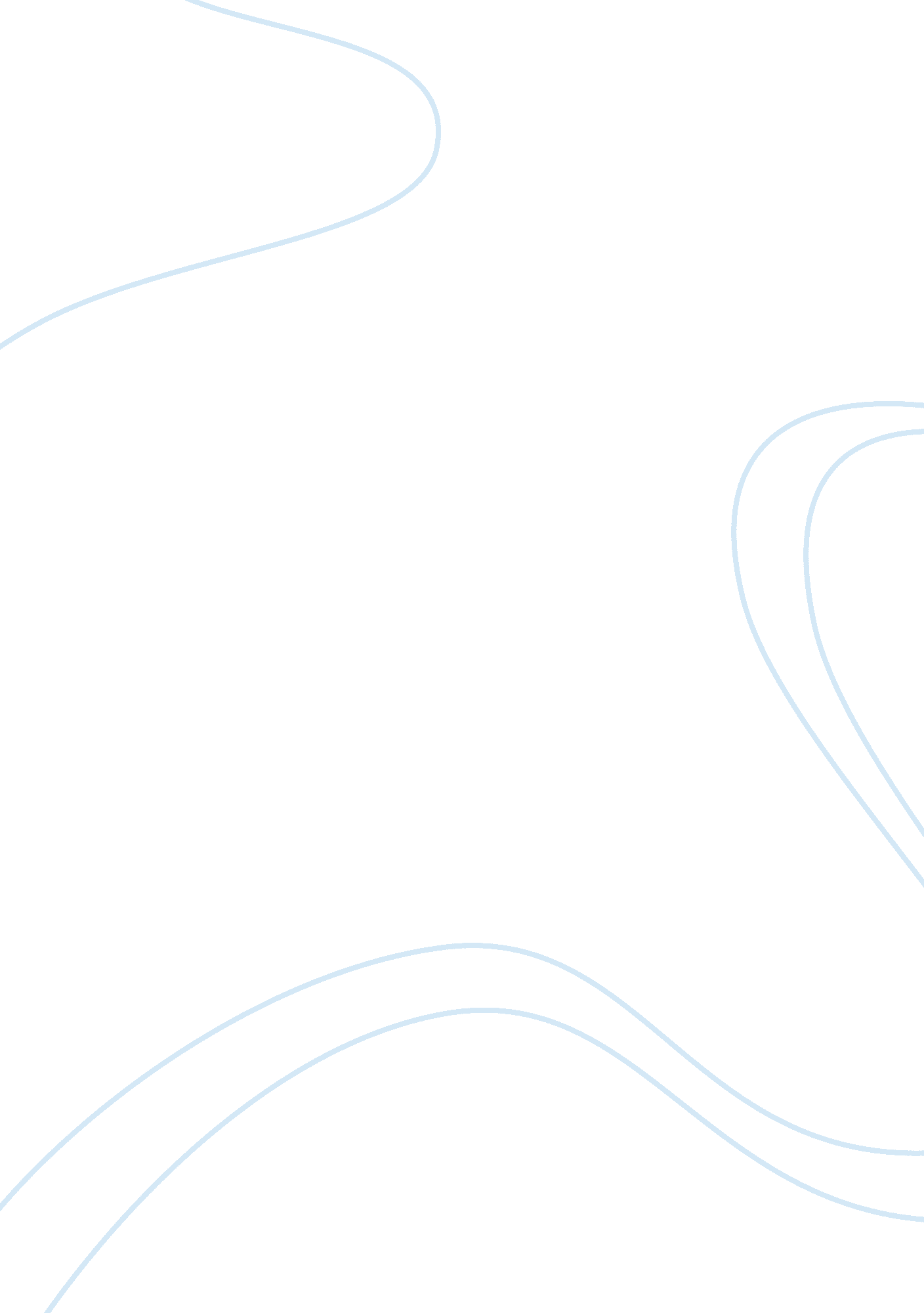 [survey report]Profession, Student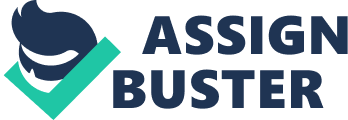 [SURVEY REPORT] [Part-Time Jobs and BCIT students] [Name: Ali & Thanh] 2012 Introduction As a student in college, the knowledge learned from school is important, but it seems that experiences are also useful. Working part-time job during school time is quite popular in North America, but in some other countries, most of the students just focusing on study. There are some advantages and disadvantages for student who works part-time job. For example, students might get different experiences when they are doing part-time job. Once they graduate, they will have more opportunities than other students who do not have working experience in the employee market. However, how to manage their time for studying and working become an important but difficult issue. This report is going to analysis how part-time job influence BCIT students. Method First of all, I read five references about how part time job affect students and understand that there are some advantages and disadvantages. Subsequently, I formulated a research question according to this topic. The survey question was do student think that having part time job can affect their study performance. Moreover, I also created a hypothesis of this survey question. The hypothesis was Part-time jobs may have several negative effects on BCIT students’ studies due to students will have less time for study. On the other hand, part-time jobs can bring them some benefits, such as gaining work experiences, developing social skills and earning some money. Secondly, according to the survey question and hypothesis, I created 10 survey questions to test my hypothesis. In these 10 questions, I tried to figure out the causes of part time job affect students’ study performance. Thirdly, I conducted the survey in British Columbia Institute of Technology Burnaby campus. My partner and I randomly picked 20 responds and asked them survey questions Finally, we carried the data back home and analyzed them. In addition, we made charts according to our data in a powerpoint. Findings According to the result of the survey, we found out that in BCIT, 45% of participants are full time students, and the other 55% are part time students. Also, the 20 participants of this survey have part-time working experience. It means that the majority of the BCIT students has part time job. We asked the participants about how many hours they spend on working part time jobs and studying to figure out how they manage their time. From their answers, we analysis that 60% of participants works 0 to 19 hours per week, 10% of participants work 20 to 29 hours per week and the rest of the 30 % of participants work more than 30 hours per week. It shows that most of the students do not spend too much time on part time job. According to the participants’ answers for our question “ How many hours do students spend time on their study per week", 75% of participants spend more than 20 hours on their study every week. Then we asked the participants about if they feel there are some difficulties for them to manage their time. There are 55 % of participants do not have problems of managing their time on studying and working, 40% of them do not really sure about if they have problems of managing time or not, and 5% of participants cannot manage their time on working and studying perfectly. In the survey, we also asked the participants that “ How important is the part time job for them", most of the respondents said that part time job is very important for them. The reasons that part time job is very important are they can earn money for living expenses, tuition and school fees, learn job skills, get more experiences, learn to be a responsible person as well as improve social and English skills. Also, they can learn how to communicate with people, working in a job which related to their study that makes them get familiar with the job market in the future, and also they can be more independent from their parents. Conclusion Part time job is very important for college students. They do not only earn some money, but also the most important thing is they get experiences. According to the result from our survey, the only negative effect is that students might have less time for study if they work part time job. However, as long as the students learn how to manage their time perfectly for both studying and working, part time job is very good for students. Reference Nonis, S. A., Hudson, G (2006). Academic Performance of College Students: Influence of Time Spent Studying and Working. Journal of Education for Business; Jan/Feb2006, Vol. 81 Issue 3, p151-159, 9p, 4 Charts, 1 Graph Zhang, G. and C. Johnston. Student Employment and Academic Performance at the University Level. “ Employment and the Academic Performance of Undergraduate Business Students, " Working Paper, Midwestern State University, 2009. Bigelow, M. STUDY FINDS STUDENTS WITH PART-TIME JOBS HAVE HIGHER GPA’S. Retrieved from httpwww. du. eduwritingnewsletter3bigelowetal. pdf Pereles, K. L. (2007). Are Students Who Work and Workers Who Go To School Different? Comparing Organizational Commitment. Journal of Individual Employment Rights; 2007, Vol. 12 Issue 4, p337-350, 14p Rowh, M. Is a Part-Time Job For You?. Career World; Oct98, Vol. 27 Issue 2, p24, 4p, 1 Color Photograph, 1 Black and White Photograph. 